РЕПУБЛИКА БЪЛГАРИЯ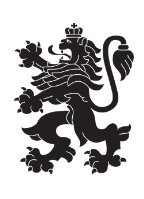 Министерство на земеделието, храните и горитеОбластна дирекция „Земеделие“ – гр.ПазарджикЗ   А   П   О   В   Е   Д№ РД-04-253/ 30.09.2021г.СВЕТЛА ПЕТКОВА – директор на областна дирекция „Земеделие” гр. Пазарджик, след като разгледах, обсъдих и оцених доказателствения материал по административната преписка за землището на с. Виноградец , община Септември, област Пазарджик, за стопанската 2021– 2022 г., а именно: заповед № РД 07-41/04.08.2021 г., по чл. 37в, ал. 1 ЗСПЗЗ, за създаване на комисия, доклада на комисията и приложените към него: служебно разпределение, проекта на картата за разпределение на масивите за ползване в землището на имоти с начин на трайно ползване трайни насаждения, проекта на регистър към картата, които са неразделна част от служебното разпределение, както и всички останали документи по преписката,  за да се произнеса установих от фактическа и правна страна следното:І. ФАКТИЧЕСКА СТРАНА1) Заповедта на директора на областна дирекция „Земеделие” гр. Пазарджик № РД-07-41/04.08.2021 г., с която е създадена комисията за землището на с. Виноградец,  община Септември, област Пазарджик, е издадена до 05.08.2021 г., съгласно разпоредбата на чл. 37в, ал. 1 ЗСПЗЗ.2) Изготвен е доклад на комисията.Докладът съдържа всички необходими реквизити и данни, съгласно чл. 37в, ал. 4 ЗСПЗЗ и чл. 72в, ал. 1 – 4 ППЗСПЗЗ.Към доклада на комисията по чл. 37в, ал. 1 ЗСПЗЗ са приложени служебното разпределение, проектът на картата на масивите за ползване в землището на имоти с начин на трайно ползване трайни насаждения и проектът на регистър към нея.3) В предвидения от закона срок от комисията е изготвено служебно разпределение на масивите за ползване в землището, което отговаря на изискванията на чл. 37в, ал. 3 и ал. 4 ЗСПЗЗ и чл. 74, ал. 1 – 4 ППЗСПЗЗ.Неразделна част от служебното разпределение са проектът на картата за разпределение на масивите за ползване в землището и регистърът към нея, който съдържа всички необходими и съществени данни, съгласно чл. 74, ал. 1 – 4 ППЗСПЗЗ.ІІ. ПРАВНА СТРАНАПроцедурата по сключване на споразумение между ползвателите/собствениците на земеделски земи (имоти), съответно за служебно разпределение на имотите в масивите за ползване в съответното землище, има законната цел за насърчаване на уедрено ползване на земеделските земи и създаване на масиви, ясно изразена в чл. чл. 37б и 37в ЗСПЗЗ, съответно чл.чл. 69 – 76 ППЗСПЗЗ.По своята правна същност процедурата за създаване на масиви за ползване в землището за съответната стопанска година е един смесен, динамичен и последователно осъществяващ се фактически състав. Споразумението между участниците е гражданскоправният юридически факт, а докладът на комисията, служебното разпределение на масивите за ползване и заповедта на директора на областната дирекция „Земеделие”, са административноправните юридически факти.Всички елементи на смесения фактически състав са осъществени, като са спазени изискванията на закона, конкретно посочени във фактическата част на заповедта.С оглед изложените фактически и правни доводи, на основание чл. 37в, ал. 4, ал. 5, ал. 6 и ал. 7 от ЗСПЗЗ, във връзка с чл. 75а, ал. 1, т. 1-3, ал. 2 от ППЗСПЗЗ,Р А З П О Р Е Д И Х:Въз основа на ДОКЛАДА на комисията:ОДОБРЯВАМ служебното разпределение на имотите по чл. 37в, ал. 3 ЗСПЗЗ / с начин на трайно ползване трайни насаждения/, включително и за имотите по чл. 37в, ал. 3, т. 2 ЗСПЗЗ /с начин на трайно ползване трайни насаждения/ , с което са разпределени масивите за ползване в землището на село Виноградец , община Септември, област Пазарджик, за стопанската година 2021 -2022 година, считано от 01.10.2021 г. до 01.10.2022 г.ОДОБРЯВАМ картата на разпределените масиви за ползване в посоченото землище на имотите с начин на трайно ползване трайни насаждения , както и регистърът към нея, които са ОКОНЧАТЕЛНИ за стопанската година, считано от 01.10.2021 г. до 01.10.2022 г.Заповедта, заедно с окончателните карта на масивите за ползване и регистър, да се обяви в кметството на село Виноградец и в сградата на общинската служба по земеделие гр. Септември, както и да се публикува на интернет страницата на община Септември и областна дирекция „Земеделие” гр. Пазарджик, в срок от 7 дни от нейното издаване.Ползвател на земеделски земи, на който със заповедта са определени за ползване за стопанската 2021 – 2022 г., земите по чл. 37в, ал. 3, т. 2 от ЗСПЗЗ, е ДЛЪЖЕН да внесе по банкова сметка, с IBAN BG34UBBS80023300251210  и BIC UBBSBGSF, на областна дирекция „Земеделие” гр. Пазарджик, паричната сума в размер на определеното средно годишно рентно плащане за землището, в срок ДО ТРИ МЕСЕЦА от публикуването на настоящата заповед. Сумите са депозитни и се изплащат от областна дирекция „Земеделие” гр. Пазарджик на провоимащите лица, в срок от 10 (десет) години.За ползвателите, които не са заплатили в горния срок паричните суми за ползваните земи по чл. 37в, ал. 3, т 2 ЗСПЗЗ, съгласно настоящата заповед, директорът на областна дирекция „Земеделие” издава заповед за заплащане на трикратния размер на средното годишно рентно плащане за землището. В седемдневен срок от получаването на заповедта ползвателите превеждат паричните суми по сметка на областна дирекция „Земеделие” гр. Пазарджик.Заповедта може да се обжалва в 14 дневен срок, считано от обявяването/публикуването й, чрез областна дирекция „Земеделие” гр. Пазарджик, по реда предвиден в АПК – по административен пред министъра на земеделието и храните и/или съдебен ред пред Районен съд гр. Пазарджик.Обжалването на заповедта не спира нейното изпълнение.С уважение,

Светла Петкова (Директор)
30.09.2021г. 16:13ч.
ОДЗ-Пазарджик


Електронният подпис се намира в отделен файл с название signature.txt.p7s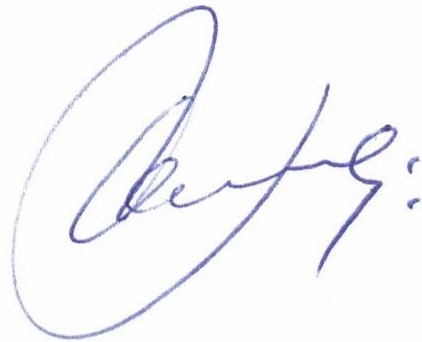 ПРИЛОЖЕНИЕОПИС НА РАЗПРЕДЕЛЕНИТЕ МАСИВИ ЗА ПОЛЗВАНЕ И ВКЛЮЧЕНИТЕ В ТЯХ ИМОТИза стопанската 2021/2022 годиназа землището на с. Виноградец, ЕКАТТЕ 11154, община Септември, област Пазарджик.проект на разпределение, одобрен със заповед № ......................./................ г. на директора на Областна дирекция "Земеделие" - гр. ПазарджикПолзвателМасив №Имот с регистрирано правно основаниеИмот с регистрирано правно основаниеИмот по чл. 37в, ал. 3, т. 2 от ЗСПЗЗИмот по чл. 37в, ал. 3, т. 2 от ЗСПЗЗИмот по чл. 37в, ал. 3, т. 2 от ЗСПЗЗСобственикПолзвателМасив №№Площ дка№Площ дкаДължимо рентно плащане в лв.СобственикЗЕЛЕНИ БАЛКАНИ ЕООД2317.6216.450КИШЗЕЛЕНИ БАЛКАНИ ЕООД2317.6410.237ПРЕСЕН ПЛОД ЕООДЗЕЛЕНИ БАЛКАНИ ЕООД2317.635.359133.97АППЗЕЛЕНИ БАЛКАНИ ЕООД2317.734.693ЕКОПЛОД ТРАКИЯ ЕООДЗЕЛЕНИ БАЛКАНИ ЕООД2317.613.75093.75ВПДЗЕЛЕНИ БАЛКАНИ ЕООД2317.703.426ПРЕСЕН ПЛОД ЕООДЗЕЛЕНИ БАЛКАНИ ЕООД2317.722.90172.52ВСВЗЕЛЕНИ БАЛКАНИ ЕООД2317.712.423ПРЕСЕН ПЛОД ЕООДЗЕЛЕНИ БАЛКАНИ ЕООД2317.742.189ЕКОПЛОД ТРАКИЯ ЕООДЗЕЛЕНИ БАЛКАНИ ЕООД2317.661.673ПРЕСЕН ПЛОД ЕООДЗЕЛЕНИ БАЛКАНИ ЕООД2317.651.41035.25ПАУЗЕЛЕНИ БАЛКАНИ ЕООД3316.2911.073АЛВИДАР ЕООДЗЕЛЕНИ БАЛКАНИ ЕООД3316.313.761АЛВИДАР ЕООДЗЕЛЕНИ БАЛКАНИ ЕООД3316.353.134ПРЕСЕН ПЛОД ЕООДЗЕЛЕНИ БАЛКАНИ ЕООД3316.343.133АЛВИДАР ЕООДЗЕЛЕНИ БАЛКАНИ ЕООД3316.363.133АЛВИДАР ЕООДЗЕЛЕНИ БАЛКАНИ ЕООД3316.301.88047.00ААДЗЕЛЕНИ БАЛКАНИ ЕООД63317.24.560ПРЕСЕН ПЛОД ЕООДЗЕЛЕНИ БАЛКАНИ ЕООД63317.33.66591.63ПГИЗЕЛЕНИ БАЛКАНИ ЕООД63317.13.20180.02ДПНЗЕЛЕНИ БАЛКАНИ ЕООД63317.40.2526.30НДТЗЕЛЕНИ БАЛКАНИ ЕООД1316.191.973ПРЕСЕН ПЛОД ЕООДЗЕЛЕНИ БАЛКАНИ ЕООД1316.211.851АЛВИДАР ЕООДЗЕЛЕНИ БАЛКАНИ ЕООД1316.221.000АЛВИДАР ЕООДЗЕЛЕНИ БАЛКАНИ ЕООД1316.201.00025.00ДМЧЗЕЛЕНИ БАЛКАНИ ЕООД1316.230.987АЛВИДАР ЕООДЗЕЛЕНИ БАЛКАНИ ЕООД4317.453.819ПРЕСЕН ПЛОД ЕООДЗЕЛЕНИ БАЛКАНИ ЕООД4317.183.760ПРЕСЕН ПЛОД ЕООДЗЕЛЕНИ БАЛКАНИ ЕООД4317.213.56289.05ВАПЗЕЛЕНИ БАЛКАНИ ЕООД4317.443.250ЕКОПЛОД ТРАКИЯ ЕООДЗЕЛЕНИ БАЛКАНИ ЕООД4317.403.00075.00ВТД и др.ЗЕЛЕНИ БАЛКАНИ ЕООД4317.192.964ЕКОПЛОД ТРАКИЯ ЕООДЗЕЛЕНИ БАЛКАНИ ЕООД4317.172.820ПРЕСЕН ПЛОД ЕООДЗЕЛЕНИ БАЛКАНИ ЕООД4317.432.819ЕКОПЛОД ТРАКИЯ ЕООДЗЕЛЕНИ БАЛКАНИ ЕООД4317.462.701ПРЕСЕН ПЛОД ЕООДЗЕЛЕНИ БАЛКАНИ ЕООД4317.372.577ЕКОПЛОД ТРАКИЯ ЕООДЗЕЛЕНИ БАЛКАНИ ЕООД4317.152.085ПРЕСЕН ПЛОД ЕООДЗЕЛЕНИ БАЛКАНИ ЕООД4317.411.88047.00ЗБНЗЕЛЕНИ БАЛКАНИ ЕООД4317.241.87946.98ДТМЗЕЛЕНИ БАЛКАНИ ЕООД4317.421.786ЕКОПЛОД ТРАКИЯ ЕООДЗЕЛЕНИ БАЛКАНИ ЕООД4317.201.692ЕКОПЛОД ТРАКИЯ ЕООДЗЕЛЕНИ БАЛКАНИ ЕООД4317.271.62940.72ДИЛЗЕЛЕНИ БАЛКАНИ ЕООД4317.251.59939.97ВДКЗЕЛЕНИ БАЛКАНИ ЕООД4317.381.59839.95ДАВЗЕЛЕНИ БАЛКАНИ ЕООД4317.231.59839.95ПСЦЗЕЛЕНИ БАЛКАНИ ЕООД4317.261.504ЕКОПЛОД ТРАКИЯ ЕООДЗЕЛЕНИ БАЛКАНИ ЕООД4317.161.461ПРЕСЕН ПЛОД ЕООДЗЕЛЕНИ БАЛКАНИ ЕООД4317.221.128ПРЕСЕН ПЛОД ЕООДЗЕЛЕНИ БАЛКАНИ ЕООД4317.391.00125.03ИЙГ и др.ЗЕЛЕНИ БАЛКАНИ ЕООД4317.470.3508.76ТИКЗЕЛЕНИ БАЛКАНИ ЕООД4317.360.1483.69КИКЗЕЛЕНИ БАЛКАНИ ЕООД6317.128.171ПРЕСЕН ПЛОД ЕООДЗЕЛЕНИ БАЛКАНИ ЕООД6317.94.981ЕКОПЛОД ТРАКИЯ ЕООДЗЕЛЕНИ БАЛКАНИ ЕООД6317.113.948ПРЕСЕН ПЛОД ЕООДЗЕЛЕНИ БАЛКАНИ ЕООД6317.101.693ПРЕСЕН ПЛОД ЕООДЗЕЛЕНИ БАЛКАНИ ЕООД7317.573.97099.25ЙНМ и др.ЗЕЛЕНИ БАЛКАНИ ЕООД7317.582.82170.53ДТТЗЕЛЕНИ БАЛКАНИ ЕООД7317.592.82070.50ЙКДЗЕЛЕНИ БАЛКАНИ ЕООД7317.802.54363.58ПРЕСЕН ПЛОД ЕООДЗЕЛЕНИ БАЛКАНИ ЕООД7317.552.350ЕКОПЛОД ТРАКИЯ ЕООДЗЕЛЕНИ БАЛКАНИ ЕООД7317.561.88047.00БТТЗЕЛЕНИ БАЛКАНИ ЕООД7317.781.45036.26ЛСЛ и др.ЗЕЛЕНИ БАЛКАНИ ЕООД8317.77.316ЕКОПЛОД ТРАКИЯ ЕООДЗЕЛЕНИ БАЛКАНИ ЕООД8317.66.990174.75ИВДЗЕЛЕНИ БАЛКАНИ ЕООД8317.41.62740.68НДТЗЕЛЕНИ БАЛКАНИ ЕООД8317.51.31732.92ВКДЗЕЛЕНИ БАЛКАНИ ЕООД8317.30.2837.07ПГИЗЕЛЕНИ БАЛКАНИ ЕООД9317.314.799МСДЗЕЛЕНИ БАЛКАНИ ЕООД9317.302.05051.24НТТЗЕЛЕНИ БАЛКАНИ ЕООД9317.341.88047.00АСДЗЕЛЕНИ БАЛКАНИ ЕООД9317.291.83645.89АДДЗЕЛЕНИ БАЛКАНИ ЕООД9317.351.63240.80КСЗЗЕЛЕНИ БАЛКАНИ ЕООД9317.321.58839.71НМВ и др.ЗЕЛЕНИ БАЛКАНИ ЕООД9317.330.944ПРЕСЕН ПЛОД ЕООДЗЕЛЕНИ БАЛКАНИ ЕООД10316.132.820ПРЕСЕН ПЛОД ЕООДЗЕЛЕНИ БАЛКАНИ ЕООД10316.162.790АЛВИДАР ЕООДЗЕЛЕНИ БАЛКАНИ ЕООД10316.122.70167.53СГШЗЕЛЕНИ БАЛКАНИ ЕООД10316.172.25656.40ДТМЗЕЛЕНИ БАЛКАНИ ЕООД10316.401.645ЕКОПЛОД ТРАКИЯ ЕООДЗЕЛЕНИ БАЛКАНИ ЕООД10316.391.645ЕКОПЛОД ТРАКИЯ ЕООДЗЕЛЕНИ БАЛКАНИ ЕООД10316.421.645ЕКОПЛОД ТРАКИЯ ЕООДЗЕЛЕНИ БАЛКАНИ ЕООД10316.411.645ЕКОПЛОД ТРАКИЯ ЕООДЗЕЛЕНИ БАЛКАНИ ЕООД10316.151.43735.93ИБСЗЕЛЕНИ БАЛКАНИ ЕООД11316.25.358АЛВИДАР ЕООДЗЕЛЕНИ БАЛКАНИ ЕООД11316.14.418110.45НИЦЗЕЛЕНИ БАЛКАНИ ЕООД11316.32.644АЛВИДАР ЕООДЗЕЛЕНИ БАЛКАНИ ЕООД11316.42.163ЕКОПЛОД ТРАКИЯ ЕООДЗЕЛЕНИ БАЛКАНИ ЕООД12316.257.131178.28ГКБЗЕЛЕНИ БАЛКАНИ ЕООД12316.273.366ЕКОПЛОД ТРАКИЯ ЕООДЗЕЛЕНИ БАЛКАНИ ЕООД12316.281.880ПРЕСЕН ПЛОД ЕООДЗЕЛЕНИ БАЛКАНИ ЕООД12316.261.60040.00ИГКЗЕЛЕНИ БАЛКАНИ ЕООД13316.94.982124.55АСТЗЕЛЕНИ БАЛКАНИ ЕООД13316.73.136АЛВИДАР ЕООДЗЕЛЕНИ БАЛКАНИ ЕООД13316.82.777ЕКОПЛОД ТРАКИЯ ЕООДЗЕЛЕНИ БАЛКАНИ ЕООД14316.187.606АЛВИДАР ЕООДЗЕЛЕНИ БАЛКАНИ ЕООД15316.102.444АЛВИДАР ЕООДЗЕЛЕНИ БАЛКАНИ ЕООД15316.111.40935.23ИАЕЗЕЛЕНИ БАЛКАНИ ЕООД16316.51.127АЛВИДАР ЕООДЗЕЛЕНИ БАЛКАНИ ЕООД17317.296.119152.98АДДЗЕЛЕНИ БАЛКАНИ ЕООД17317.310.520МСДЗЕЛЕНИ БАЛКАНИ ЕООД17317.300.3278.19НТТОБЩО за ползвателя (дка)189.476108.7302718.24